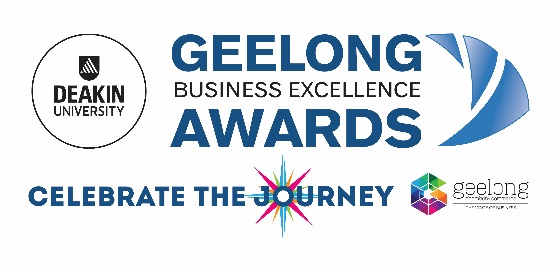 OFFICIAL APPLICATION FORM – BUSINESS ENTRY - 2019Name of Entrant (Company/Department/Individual):Name of Entrant (Company/Department/Individual):In the event that you win an award, please state the name In the event that you win an award, please state the name In the event that you win an award, please state the name In the event that you win an award, please state the name In the event that you win an award, please state the name In the event that you win an award, please state the name In the event that you win an award, please state the name In the event that you win an award, please state the name ________________________________________________________________________________________and title of the person (one only) who will accept the awardand title of the person (one only) who will accept the awardand title of the person (one only) who will accept the awardand title of the person (one only) who will accept the awardand title of the person (one only) who will accept the awardand title of the person (one only) who will accept the awardand title of the person (one only) who will accept the awardand title of the person (one only) who will accept the awardPostal Address:Postal Address:at the Award Presentation Functionat the Award Presentation Functionat the Award Presentation Functionat the Award Presentation Functionat the Award Presentation Function________________________________________________________________________________________Name:________________________________________________________________________________________________________________________________________________________________________________________________________________________________________________________________________________________________________________________________________________________________________________________________________________________________________________________________________________________________________________________________________Location of Judges Visit:Location of Judges Visit:Title:____________________________________________________________________________________________________________________________________________________________________________________________________________________________________________________________________________________________________________________________________________________________________________________________________________________________________________________________________________________________________________________________________________________________________________________`____________________________________________`What is the ownership of the business?What is the ownership of the business?What is the ownership of the business?What is the ownership of the business?What is the ownership of the business?What is the ownership of the business?Name of Contact Person:Name of Contact Person: (Owner operated, corporate, other - please specify) (Owner operated, corporate, other - please specify) (Owner operated, corporate, other - please specify) (Owner operated, corporate, other - please specify) (Owner operated, corporate, other - please specify) (Owner operated, corporate, other - please specify) (Owner operated, corporate, other - please specify)________________________________________________________________________________________________________________________________________________________________________________________________________________________________________________________________________________________________________________________________________________________________________________________________________________________________________________________________________________________________________________________________________Telephone: __________________________________Telephone: __________________________________How many employees (Full Time Equivalent) do you have?How many employees (Full Time Equivalent) do you have?How many employees (Full Time Equivalent) do you have?How many employees (Full Time Equivalent) do you have?How many employees (Full Time Equivalent) do you have?How many employees (Full Time Equivalent) do you have?How many employees (Full Time Equivalent) do you have?How many employees (Full Time Equivalent) do you have?________________________________________________________________________________________________________________________________________________________________________________________________________________________________________________________________________________________________________________________________________________________________________________________________________________________________________________Email: ______________________________________Email: ______________________________________Number of words in entry (not including a cover page) ________Number of words in entry (not including a cover page) ________Number of words in entry (not including a cover page) ________Number of words in entry (not including a cover page) ________Number of words in entry (not including a cover page) ________Number of words in entry (not including a cover page) ________Number of words in entry (not including a cover page) ________I have no objection to my business being considered for media coverage including the use of my Business Summary from my official entry               YesI have no objection to my business being considered for media coverage including the use of my Business Summary from my official entry               YesI have no objection to my business being considered for media coverage including the use of my Business Summary from my official entry               YesI have no objection to my business being considered for media coverage including the use of my Business Summary from my official entry               YesI have no objection to my business being considered for media coverage including the use of my Business Summary from my official entry               YesI have no objection to my business being considered for media coverage including the use of my Business Summary from my official entry               YesI have no objection to my business being considered for media coverage including the use of my Business Summary from my official entry               YesI have no objection to my business being considered for media coverage including the use of my Business Summary from my official entry               YesI have no objection to my business being considered for media coverage including the use of my Business Summary from my official entry               Yes        Please tick the box to confirm that your business/organisation satisfies all regulations and licensing requirements, and that all        Please tick the box to confirm that your business/organisation satisfies all regulations and licensing requirements, and that all        Please tick the box to confirm that your business/organisation satisfies all regulations and licensing requirements, and that all        Please tick the box to confirm that your business/organisation satisfies all regulations and licensing requirements, and that all        Please tick the box to confirm that your business/organisation satisfies all regulations and licensing requirements, and that all        Please tick the box to confirm that your business/organisation satisfies all regulations and licensing requirements, and that all        Please tick the box to confirm that your business/organisation satisfies all regulations and licensing requirements, and that all        Please tick the box to confirm that your business/organisation satisfies all regulations and licensing requirements, and that all        Please tick the box to confirm that your business/organisation satisfies all regulations and licensing requirements, and that allstatutory liabilities - Workcover, income tax, GST, Payroll Tax (if applicable) have been paid.statutory liabilities - Workcover, income tax, GST, Payroll Tax (if applicable) have been paid.statutory liabilities - Workcover, income tax, GST, Payroll Tax (if applicable) have been paid.statutory liabilities - Workcover, income tax, GST, Payroll Tax (if applicable) have been paid.statutory liabilities - Workcover, income tax, GST, Payroll Tax (if applicable) have been paid.statutory liabilities - Workcover, income tax, GST, Payroll Tax (if applicable) have been paid.statutory liabilities - Workcover, income tax, GST, Payroll Tax (if applicable) have been paid.statutory liabilities - Workcover, income tax, GST, Payroll Tax (if applicable) have been paid.statutory liabilities - Workcover, income tax, GST, Payroll Tax (if applicable) have been paid.SELECTED CATEGORIES (Please tick/highlight)SELECTED CATEGORIES (Please tick/highlight)SELECTED CATEGORIES (Please tick/highlight)SELECTED CATEGORIES (Please tick/highlight)SELECTED CATEGORIES (Please tick/highlight)SELECTED CATEGORIES (Please tick/highlight)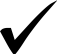 Business of the Year (all entries are automatically eligible for Business of the Year)Business of the Year (all entries are automatically eligible for Business of the Year)Business of the Year (all entries are automatically eligible for Business of the Year)Business of the Year (all entries are automatically eligible for Business of the Year)Business of the Year (all entries are automatically eligible for Business of the Year)Advanced Manufacturing & IndustryAdvanced Manufacturing & IndustryAdvanced Manufacturing & IndustryAdvanced Manufacturing & IndustryAdvanced Manufacturing & IndustryBest First Year EntryBest First Year EntryBest First Year EntryBest First Year EntryBest First Year EntryClever & Creative Sustainable BusinessClever & Creative Sustainable BusinessClever & Creative Sustainable BusinessClever & Creative Sustainable BusinessClever & Creative Sustainable BusinessCorporate Social ResponsibilityCorporate Social ResponsibilityCorporate Social ResponsibilityCorporate Social ResponsibilityCorporate Social ResponsibilityCustomer ServiceCustomer ServiceCustomer ServiceCustomer ServiceCustomer ServiceDigital EngagementDigital EngagementDigital EngagementDigital EngagementDigital EngagementEmerging Business - under 3 yearsEmerging Business - under 3 yearsEmerging Business - under 3 yearsEmerging Business - under 3 yearsEmerging Business - under 3 yearsHealth & WellbeingHealth & WellbeingHealth & WellbeingHealth & WellbeingHealth & WellbeingHealth Promoting WorkplaceHealth Promoting WorkplaceHealth Promoting WorkplaceHealth Promoting WorkplaceHealth Promoting WorkplaceHome based and Micro Business – 1-3 employees/FTE (full time or equivalent)Home based and Micro Business – 1-3 employees/FTE (full time or equivalent)Home based and Micro Business – 1-3 employees/FTE (full time or equivalent)Home based and Micro Business – 1-3 employees/FTE (full time or equivalent)Home based and Micro Business – 1-3 employees/FTE (full time or equivalent)Inclusive & Accessible BusinessInclusive & Accessible BusinessInclusive & Accessible BusinessInclusive & Accessible BusinessInclusive & Accessible BusinessInnovation, Research & DevelopmentInnovation, Research & DevelopmentInnovation, Research & DevelopmentInnovation, Research & DevelopmentInnovation, Research & DevelopmentMedium to Large Business or Division of a business – 21+ employees/FTE (full time or equivalent)Medium to Large Business or Division of a business – 21+ employees/FTE (full time or equivalent)Medium to Large Business or Division of a business – 21+ employees/FTE (full time or equivalent)Medium to Large Business or Division of a business – 21+ employees/FTE (full time or equivalent)Medium to Large Business or Division of a business – 21+ employees/FTE (full time or equivalent)Regional BusinessRegional BusinessRegional BusinessRegional BusinessRegional BusinessRetail BusinessRetail BusinessRetail BusinessRetail BusinessRetail BusinessSmall Business or Division of a business - 4 to 20 employees/FTE (full time or equivalent)Small Business or Division of a business - 4 to 20 employees/FTE (full time or equivalent)Small Business or Division of a business - 4 to 20 employees/FTE (full time or equivalent)Small Business or Division of a business - 4 to 20 employees/FTE (full time or equivalent)Small Business or Division of a business - 4 to 20 employees/FTE (full time or equivalent)Tourism & HospitalityTourism & HospitalityTourism & HospitalityTourism & HospitalityTourism & HospitalityPlease note: This form is an overview only and is not to be seen as a substitute for the criteria to be answered in the body of the submission. Submit your entry as a WORD doc on www.gbea.com.au and post or deliver four (4) printed copies of your submission with a copy of application form attached to each to: Deakin University Geelong Business Excellence Awards, Level 2/10 Moorabool St, Geelong 3220Please note: This form is an overview only and is not to be seen as a substitute for the criteria to be answered in the body of the submission. Submit your entry as a WORD doc on www.gbea.com.au and post or deliver four (4) printed copies of your submission with a copy of application form attached to each to: Deakin University Geelong Business Excellence Awards, Level 2/10 Moorabool St, Geelong 3220Please note: This form is an overview only and is not to be seen as a substitute for the criteria to be answered in the body of the submission. Submit your entry as a WORD doc on www.gbea.com.au and post or deliver four (4) printed copies of your submission with a copy of application form attached to each to: Deakin University Geelong Business Excellence Awards, Level 2/10 Moorabool St, Geelong 3220Please note: This form is an overview only and is not to be seen as a substitute for the criteria to be answered in the body of the submission. Submit your entry as a WORD doc on www.gbea.com.au and post or deliver four (4) printed copies of your submission with a copy of application form attached to each to: Deakin University Geelong Business Excellence Awards, Level 2/10 Moorabool St, Geelong 3220Please note: This form is an overview only and is not to be seen as a substitute for the criteria to be answered in the body of the submission. Submit your entry as a WORD doc on www.gbea.com.au and post or deliver four (4) printed copies of your submission with a copy of application form attached to each to: Deakin University Geelong Business Excellence Awards, Level 2/10 Moorabool St, Geelong 3220Please note: This form is an overview only and is not to be seen as a substitute for the criteria to be answered in the body of the submission. Submit your entry as a WORD doc on www.gbea.com.au and post or deliver four (4) printed copies of your submission with a copy of application form attached to each to: Deakin University Geelong Business Excellence Awards, Level 2/10 Moorabool St, Geelong 3220I ______________________________as _______________________________and an authorised person for this business declare thatthe financial and business performance information included in this entry has been presented so as to give a fair and true record of the trading of the business andI ______________________________as _______________________________and an authorised person for this business declare thatthe financial and business performance information included in this entry has been presented so as to give a fair and true record of the trading of the business andI ______________________________as _______________________________and an authorised person for this business declare thatthe financial and business performance information included in this entry has been presented so as to give a fair and true record of the trading of the business andI ______________________________as _______________________________and an authorised person for this business declare thatthe financial and business performance information included in this entry has been presented so as to give a fair and true record of the trading of the business andI ______________________________as _______________________________and an authorised person for this business declare thatthe financial and business performance information included in this entry has been presented so as to give a fair and true record of the trading of the business andI ______________________________as _______________________________and an authorised person for this business declare thatthe financial and business performance information included in this entry has been presented so as to give a fair and true record of the trading of the business andat the date of this declaration, there are reasonable ground to believe that the business is solvent and can pay its debts as and  at the date of this declaration, there are reasonable ground to believe that the business is solvent and can pay its debts as and  at the date of this declaration, there are reasonable ground to believe that the business is solvent and can pay its debts as and  at the date of this declaration, there are reasonable ground to believe that the business is solvent and can pay its debts as and  at the date of this declaration, there are reasonable ground to believe that the business is solvent and can pay its debts as and  at the date of this declaration, there are reasonable ground to believe that the business is solvent and can pay its debts as and         when they fall due       when they fall due       when they fall due       when they fall due       when they fall due       when they fall dueSigned: __________________________________	Dated: _______________________________Signed: __________________________________	Dated: _______________________________Signed: __________________________________	Dated: _______________________________Signed: __________________________________	Dated: _______________________________Signed: __________________________________	Dated: _______________________________Signed: __________________________________	Dated: _______________________________